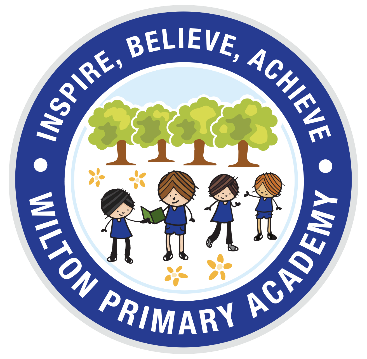 Keep an eye on the Academy Facebook and Website for updates and more challenges!SubjectLearning ChallengeLearning ChallengeY1Y2Mathshttps://whiterosemaths.com/homelearning/year-1/Summer Term – Week 2 – Find halfWatch the video clip for each lesson and then complete the activity sheet. Parents – answers are also provided.https://whiterosemaths.com/homelearning/year-2/Summer Term – Week 1 – LengthWatch the video clip for each lesson and then complete the activity sheet. Parents – answers are also provided.Readinghttps://www.twinkl.co.uk/resource/ks1-april-reading-comprehension-activity-pack-t-e-2549846Title: The Queens Birthday Choose your difficultly, read the text carefully, find any words you don’t understand and then have a go at answering the questions. Once you have completed the entire text, check the answers.https://www.twinkl.co.uk/resource/ks1-april-reading-comprehension-activity-pack-t-e-2549846Title: The Queens Birthday Choose your difficultly, read the text carefully, find any words you don’t understand and then have a go at answering the questions. Once you have completed the entire text, check the answers.WritingImagine your favourite character has just moved in next door and feels totally lost and lonely.  Write about an adventure you might go on together.  Don’t forget to have a clear opening, a problem and how you solve the problem at the end.  Use adjectives to make it interesting and exciting.  I love reading a good story!!Imagine your favourite character has just moved in next door and feels totally lost and lonely.  Write about an adventure you might go on together.  Don’t forget to have a clear opening, a problem and how you solve the problem at the end.  Use adjectives to make it interesting and exciting.  I love reading a good story!!Wider CurriculumSpring is well and truly kicking in now, and the warmer weather will bring lots of creepy crawlies out. When you’re out in the fresh air take a closer look and in your garden. You'll soon notice it's teeming with wildlife! Can you find...a worm after a spring shower/a bumblebee looking for nectar/a spotty ladybird exploring the grass/a slimy snail in a dark damp spot/a butterfly basking in the sunshine? Take a photo or just make a list of what you see and let me know!Spring is well and truly kicking in now, and the warmer weather will bring lots of creepy crawlies out. When you’re out in the fresh air take a closer look and in your garden. You'll soon notice it's teeming with wildlife! Can you find...a worm after a spring shower/a bumblebee looking for nectar/a spotty ladybird exploring the grass/a slimy snail in a dark damp spot/a butterfly basking in the sunshine? Take a photo or just make a list of what you see and let me know!Challenge'Can you draw a portrait of a member of staff? Send in your pictures and we will try and guess who the drawings are of. We can't wait to see them.'Can you draw a portrait of a member of staff? Send in your pictures and we will try and guess who the drawings are of. We can't wait to see them.Year 1 & 2 Book Club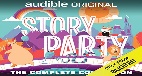 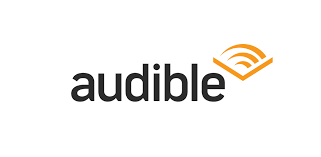 Our book is “Story Party”.Listen to Chapter 2 – ‘Animal Adventures – The Dog Catchers’Listen on your phone, tablet or laptop - in bed, in the bath, in the garden or just relaxing on the couch!Q: What happened to the Kings Proclamation? Explain why dogs chase cats?Send you answers to the email at the top of the page and I will add them to our class page.https://stories.audible.com/pdp/B079TZXVZV?ref=adbl_ent_anon_ds_pdp_pc_cntr-1-0Our book is “Story Party”.Listen to Chapter 2 – ‘Animal Adventures – The Dog Catchers’Listen on your phone, tablet or laptop - in bed, in the bath, in the garden or just relaxing on the couch!Q: What happened to the Kings Proclamation? Explain why dogs chase cats?Send you answers to the email at the top of the page and I will add them to our class page.https://stories.audible.com/pdp/B079TZXVZV?ref=adbl_ent_anon_ds_pdp_pc_cntr-1-09am10am11am12pm1pmGeneralJoe Wicks – 9amDance WorkoutSentence Stackers – 9.45amRWI Phonics – 9.30amPie Corbett – Talk for Writing – 9.30amDr Chips Science, Computing and EngineeringMusic with MyleenRWI Phonics – 10am and 10.30amDavid WalliamsLet’s go live ScienceBody Beats PercussionBritish Sign LanguageDancing with OtiThe Maths FactorFirst NewsArt Ninja